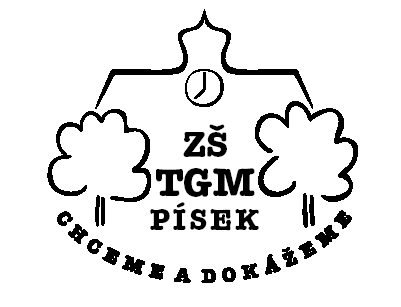 ZÁSADY OCHRANY OSOBNÍCH ÚDAJŮDODAVATELÉ, KLIENTI, svobodný přístup k informacímZákladní škola T. G. Masaryka a Mateřská škola Písek, Čelakovského 24 poskytuje, v souladu s Nařízením Evropského parlamentu a Rady (EU) 2016/679 ze dne 27. 4. 2016 o ochraně osobních údajů a o volném pohybu těchto údajů a o zrušení směrnice 95/46/ES (obecné nařízení o ochraně osobních údajů) a zákonem č. 110/2019 Sb., o zpracování osobních údajů, ve znění pozdějších předpisů, informace o zpracování osobních údajů a o právech subjektů údajů v oblasti ochrany osobních údajů.ÚVODNÍ USTANOVENÍZákladní škola T. G. Masaryka a Mateřská škola Písek, Čelakovského 24 je správcem osobních údajů. Osobní údaje jsou správci poskytovány od dodavatelů, klientů a dalších osob (dále jen „subjekt údajů“). Při shromažďování a zpracovávání osobních údajů, se správce řídí vždy příslušnými právními předpisy a dbá na to, aby byly osobní údaje zpracovávány pouze pro určitý, výslovně vyjádřený a legitimní účel, který je pro tuto agendu uveden v kapitole 3 tohoto dokumentu. Každý subjekt údajů je seznámen se zpracováním osobních údajů prostřednictvím dokumentu „Zásady ochrany osobních údajů – dodavatelé, klienti, svobodný přístup k informacím“, který je dostupný na webových stránkách školy www.zstgmpisek.cz. PRÁVNÍ DŮVODY ZPRACOVÁNÍ OSOBNÍCH ÚDAJŮSprávce je oprávněn zpracovávat osobní údaje subjektů údajů na základě následujících právních důvodů:Plnění právní povinnostiSprávce je oprávněn zpracovávat osobní údaje tehdy, pokud mu tato povinnost vyplývá z konkrétního právního předpisu, kterým je vázán. Správce je tedy oprávněn zpracovávat osobní údaje na základě následujících právních předpisů:zákon č. 106/1999 Sb., o svobodném přístupu k informacím, ve znění pozdějších předpisů.V tomto rozsahu: Svobodný přístup k informacím: jméno, příjmení, rok narození, obec trvalého pobytu, IČO, sídlo, obchodní firma, další údaje dle platné legislativy.Plnění smlouvySprávce může osobní údaje zpracovávat, pokud je to nezbytné pro plnění smlouvy, jejíž smluvní stranou je subjekt údajů. Poskytnutí osobních údajů je nutným požadavkem pro uzavření a plnění smlouvy. Osobní údaje jsou na základě tohoto právního důvodu zpracovávány na základě následujícího právního předpisu:zákon č. 89/2012 Sb., občanský zákoník, ve znění pozdějších předpisů.V tomto rozsahu:Dodavatelé: jméno a příjmení, identifikační číslo, adresa sídla, kontaktní telefon, e-mail;Klienti: jméno a příjmení, identifikační číslo, adresa sídla, adresa trvalého bydliště, datum narození, kontaktní telefon, e-mail.ÚČEL ZPRACOVÁNÍ OSOBNÍCH ÚDAJŮOsobní údaje subjektů údajů musí být shromažďovány pouze pro určité, výslovně vyjádřené a legitimní účely a nesmějí být dále zpracovávány způsobem, který je s těmito účely neslučitelný.Osobní údaje jsou správcem zpracovávány za těmito účely:uzavírání a následného plnění smluv uzavřených s klienty a dodavateli;poskytování informací na základě zákona č. 106/1999 Sb., o svobodném přístupu k informacím, ve znění pozdějších předpis.PŘÍJEMCI NEBO KATEGORIE PŘÍJEMCŮ OSOBNÍCH ÚDAJŮSprávce je oprávněn předat získané osobní údaje subjektu údajů, včetně údajů citlivých, další osobě zejména tehdy, pokud mu proto svědčí některý z právních důvodů. Především může správce takto činit tehdy, vyplývá-li mu tato povinnost či oprávnění z příslušného právního předpisu.O tom, zda jsou osobní údaje subjektu údajů předávány jiným osobám, je subjekt údajů informován v rámci zásad ochrany osobních údajů, vypracovaných pro konkrétní agendu v rámci správce.Další předávání osobních údajů je možné pouze se souhlasem subjektu údajů.V rámci této agendy může dojít k předání osobních údajů těmto příjemcům:orgány státní správy;advokáti a soudy;odbory Městského úřadu Písek či jiné příspěvkové organizace. PŘEDÁVÁNÍ OSOBNÍCH ÚDAJŮ DO TŘETÍCH ZEMÍV rámci činnosti správce nedochází k předávání osobních údajů do třetích zemí.DOBA A ZPŮSOB ZPRACOVÁNÍ OSOBNÍCH ÚDAJŮVeškeré osobní údaje jsou správcem zpracovávány v souladu se lhůtami uvedenými ve Spisovém a skartačním řádu, v příslušné legislativě a dále také po dobu trvání smluvního vztahu.Po uplynutí doby pro uchování dokumentů s osobními údaji bude postupováno dle zákona č. 499/2004 Sb., o archivnictví a spisové službě a o změně některých zákonů, ve znění pozdějších předpisů. Dokumenty, které nepodléhají archivaci, budou nenávratně smazány ze všech příslušných nosičů.Osobní údaje jsou správcem zpracovávány manuálně, a také elektronicky, prostřednictvím výpočetní techniky.ZDROJE OSOBNÍCH ÚDAJŮOsobní údaje, které správce shromažďuje a následně zpracovává pochází vždy z určitých zdrojů. V rámci této agendy jsou zdroje osobních údajů následující:přímo od subjektu údajů;veřejně přístupné rejstříky a evidence.POUČENÍ O PRÁVECH SUBJEKTU ÚDAJŮSubjekt údajů má právo na následující informace:o účelech zpracování;o právním základu zpracování;o kategoriích osobních údajů;o příjemcích nebo kategoriích příjemců, kterým jsou osobní údaje předávány;o předávání do třetích zemí a mezinárodním organizacím; o době, po kterou jsou osobní údaje uloženy;že dochází k automatizovanému rozhodování včetně profilování a informace o použitém postupu a důsledcích takového zpracování;o konkretizaci oprávněného zájmu správce;o zdroji, ze kterého osobní údaje pocházejí.2.	Pokud správce rozhodne dále zpracovávat osobní údaje pro jiný účel, než je účel, pro který byly osobní údaje shromážděny, poskytne subjektu údajů ještě před uvedeným dalším zpracováním informace o tom jiném účelu a dalších souvisejících skutečnostech. Správce postupuje v této záležitosti vždy na základě platné legislativy.3.	Informační povinnost na správce nedopadá, pokud subjekt údajů dané informace již má a do té míry, v níž je má.4.	Další práva subjektu údajů:Právo na informaci, zda jsou či nejsou osobní údaje subjektu údajů zpracovávány.Právo na přístup k osobním údajům, které jsou o subjektu údajů zpracovávány.Právo na opravu nepřesných a doplnění neúplných osobních údajů, které se týkají subjektu údajů.Právo na výmaz osobních údajů, které se týkají subjektu údajů, a to bez zbytečného odkladu („právo být zapomenut“), a to tehdy, pokud je dán jeden z těchto následujících důvodů:osobní údaje již nejsou potřebné pro účely, pro které byly shromážděny nebo jinak zpracovávány;subjekt údajů odvolal souhlas, na jehož základě byly osobní údaje zpracovávány a neexistuje žádný další právní důvod zpracování;subjekt údajů vznese námitky proti zpracování a neexistují žádné převažující oprávnění důvody pro zpracování;osobní údaje byly zpracovány protiprávně;osobní údaje musí být vymazány ke splnění právní povinnosti;pokud osobní údaje byly shromážděny v souvislosti nabídkou služeb informační společnosti přímo dítěti do věku 15 let.Právo na omezené zpracování, a to v kterémkoli z těchto případů:subjekt údajů popírá přesnost osobních údajů, a to na dobu potřebnou k tomu, aby správce mohl přesnost osobních údajů ověřit;zpracování je protiprávní a subjekt údajů odmítá výmaz osobních údajů a žádá místo toho o omezení jejich použití;správce již osobní údaje nepotřebuje pro účely zpracování, ale subjekt údajů je požaduje pro určení, výkon nebo obhajobu právních nároků;subjekt údajů vznesl námitku proti zpracování v případě zpracování v oprávněném zájmu správce či třetích osob, dokud nebude ověřeno, zda oprávněné důvody správce převažují nad oprávněnými důvody subjektu údajů.Pokud bylo zpracování osobních údajů omezeno podle čl. 18 odst. 1 nařízení Evropského parlamentu a Rady (EU) 2016/679, není tím dotčena povinnost správce nebo zpracovatele tyto osobní údaje předat nebo zpřístupnit, je-li tato povinnost stanovena právním předpisem. Tyto údaje se při předání nebo zpřístupnění označí jako údaje uvedené v čl. 18 odst. 1 nařízení Evropského parlamentu a Rady (EU) 2016/679.Právo na přenositelnost osobních údajů subjektu údajů, a to ve strukturovaném, běžně používaném a strojově čitelném formátu a na předání těchto údajů jinému správci (právo na přenositelnost) v případě, že je zpracování založeno na souhlasu či smlouvě a zároveň probíhá pouze automatizovaně.Právo vznést námitku proti zpracování, pokud se zpracování osobních údajů zakládá na oprávněném zájmu správce nebo na zpracování ve veřejném zájmu.Právo podat stížnost u dozorového orgánu, a to na této adrese: Úřad pro ochranu osobních údajů, Pplk. Sochora 27, 170 00 Praha 7.Právo subjektu údajů na svobodné, jednoznačné, konkrétní a informované udělení souhlasu.Právo subjektu údajů kdykoliv odvolat svůj souhlas se zpracováním osobních údajů, aniž by tím byla dotčena zákonnost zpracování založená na souhlasu uděleném před jeho odvoláním.Právo na oznamování případů porušení zabezpečení osobních údajů správcem v případě, že by mělo porušení zabezpečení za následek vysoké riziko pro subjekt údajů.PŘIJATÁ TECHNICKÁ, ORGANIZAČNÍ A BEZPEČNOSTNÍ OPATŘENÍSprávce přijal, s přihlédnutím ke stavu techniky, nákladům na provedení, povaze, rozsahu, kontextu a účelům zpracování, vhodná technická, bezpečnostní a organizační opatření k zajištění toho, aby se standardně zpracovávaly pouze osobní údaje, jež jsou pro každý konkrétní účel zpracování nezbytné.ZÁVĚREČNÁ USTANOVENÍSprávce informuje o tom, jak postupovat v případě, že budete chtít uplatnit svá práva, podat stížnosti či odvolat souhlas:osobní žádosti je možné uplatnit v kanceláři školy, u ředitele školy, a to na adrese Základní škola T.G. Masaryka a Mateřská škola Písek, Čelakovského 24, 397 01 Písek, anebo přímo u pověřence pro ochranu osobních údajů na adrese Budovcova 207/6, 397 01 Písek, v kanceláři č. 218. V případě osobní žádosti je žadatel povinen prokázat svou totožnost průkazem totožnosti; písemné žádosti je možné zaslat na adresu školy Základní škola T.G. Masaryka a Mateřská škola Písek, Čelakovského 24, Čalekovského 24, 397 01 Písek, nebo přímo pověřenci pro ochranu osobních údajů na adrese Budovcova 207/6, 397 01 Písek. V toto případě musí být správci doručena žádost s úředně ověřeným podpisem;  elektronické žádosti se zaručeným elektronickým podpisem je možné zaslat do emailové schránky školy info@tgmpisek.cz, ředitele školy jiri.kothanek@tgmpisek.cz nebo přímo do emailové schránky pověřence darja.brabencova@mupisek.cz. svou žádost je možné uplatnit také prostřednictvím datové schránky cvrms7h, nebo prostřednictvím pověřence pro ochranu osobních údajů na telefonní čísle + 420 382 330 774.Pro snadnější uplatnění práv subjektů údajů, byly správcem vytvořeny vzorové žádosti, které jsou dostupné na webových stránkách správce www.zstgmpisek.cz.Správce je povinen žádosti vyřídit bezplatně. Pokud by však byly žádosti shledány nedůvodnými nebo nepřiměřenými, zejména protože by se opakovaly, může správce uložit přiměřený poplatek zohledňující administrativní náklady.Žádost bude správcem posouzena a bude vyřízena zpravidla do jednoho měsíce. Tato lhůta však může být, z důvodů složitosti či počtu podaných žádostí, prodloužena až o další dva měsíce. Správce osobních údajůPověřenec pro ochranu osobních údajůZákladní škola T. G. Masaryka a Mateřská škola Písek, Čelakovského 24Čelakovského 24397 01 Písekč. datové schránky: cvrms7htelefon: + 420 382 425 343e-mail (podatelna): info@tgmpisek.czMgr. Darja BrabencováBudovcova 207/6397 01 Písektelefon: +420 382 330 774e-mail: darja.brabencova@mupisek.cz